Parauga pieņemšanas akts (1/2)Nr. ..........-...............-.......... (Aizpilda uzņēmuma pārstāvis)* Tests veicams tikai pelnu paraugiemDOKUMENTS IR PARAKSTĪTS AR DROŠU ELEKTRONISKO PARAKSTU UN SATUR LAIKA ZĪMOGUParauga nodošanas akts (2/2)Nr. ..........-...............-..........(Aizpilda laboratorijas darbinieks un atdod klientam)* Tests veicams tikai pelnu paraugiemDOKUMENTS IR PARAKSTĪTS AR DROŠU ELEKTRONISKO PARAKSTU UN SATUR LAIKA ZĪMOGU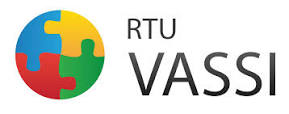 Rīgas Tehniskās universitātesVides aizsardzības un siltuma sistēmu institūtsUzņēmuma nosaukums: Tālrunis: Adrese: Adrese: E-pasta adrese: E-pasta adrese: Kontaktpersona: Tālrunis: Kontaktpersonas e-pasta adrese: Kontaktpersonas e-pasta adrese: Parauga veids: Paraugu skaits: Parauga iepakojums: Parauga ņemšanas datums:Klienta parauga numurs VASSI parauga numurs Kopējais mitruma satursCietās biodegvielas. Pelnu satura noteikšana(papildus nepieciešama siltumspējas noteikšanai)Cietās biodegvielas. Analizējamā parauga mitrums. (nepieciešams pelnu satura, siltumspējas noteikšanai)Cietās biodegvielas. Paraugu sagatavošana testiem (katram paraugam)Cietās biodegvielas. Tilpumblīvuma noteikšanaGranulometrija (frakciju sadalījums)Cietais biokurināmais. Granulu mehāniskās ilgizturības noteikšanaCietās biodegvielas. Pelnu izkausējamības noteikšana. Raksturtemperatūru metode.Cietās biodegvielas. Siltumspējas noteikšanaDegošā frakcija pelnos*Testēšanas pārskata saņemšanas veids:Testēšanas pārskata saņemšanas veids:Testēšanas pārskata saņemšanas veids:Testēšanas pārskata saņemšanas veids:Testēšanas pārskata saņemšanas veids:Testēšanas pārskata saņemšanas veids: Pa e-pastu un: Pa e-pastu un: Pa e-pastu un: Personīgi Pa pastu Pa pastuPiezīmes:Komentāri:Šī veidlapa kalpo kā garantijas vēstule, un klients parakstot apliecina, ka apmaksās pakalpojuma izmaksas atbilstoši veidlapā norādītajam.Šī veidlapa kalpo kā garantijas vēstule, un klients parakstot apliecina, ka apmaksās pakalpojuma izmaksas atbilstoši veidlapā norādītajam.Šī veidlapa kalpo kā garantijas vēstule, un klients parakstot apliecina, ka apmaksās pakalpojuma izmaksas atbilstoši veidlapā norādītajam.Šī veidlapa kalpo kā garantijas vēstule, un klients parakstot apliecina, ka apmaksās pakalpojuma izmaksas atbilstoši veidlapā norādītajam.Šī veidlapa kalpo kā garantijas vēstule, un klients parakstot apliecina, ka apmaksās pakalpojuma izmaksas atbilstoši veidlapā norādītajam.KlientsKlientsParaksts:Paraksts:Atšifrējums: Datums:VASSI darbinieksVASSI darbinieksParaksts:Paraksts:Atšifrējums: Datums:Parauga veids:PiezīmesPiezīmesPiezīmesPiezīmesKlienta parauga numursVASSI parauga numursKopējais mitruma satursCietās biodegvielas. Pelnu satura noteikšana(papildus nepieciešama siltumspējas noteikšanai)Cietās biodegvielas. Analizējamā parauga mitrums. (nepieciešams pelnu satura, siltumspējas noteikšanai)Cietās biodegvielas. Paraugu sagatavošana testiem (katram paraugam)Cietās biodegvielas. Tilpumblīvuma noteikšanaGranulometrija (frakciju sadalījums)Cietais biokurināmais. Granulu mehāniskās ilgizturības noteikšanaCietās biodegvielas. Pelnu izkausējamības noteikšana. Raksturtemperatūru metode.Cietās biodegvielas. Siltumspējas noteikšanaDegošā frakcija pelnosVASSI darbinieksDatums:Paraksts:Paraksts:Atšifrējums: Atšifrējums: 